5B Trig Key Values as Radians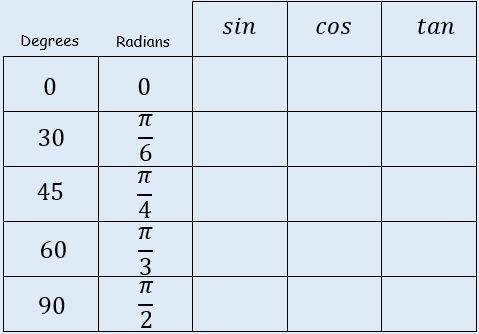 Find the exact value of:Find the exact value of: